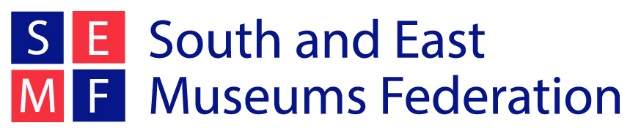 Martin Howe bursary Each year, SEMFed offers a travel bursary in honour of Martin Howe, an ex-President of the Federation who was involved in the organisation for many years. Martin Howe was Curator at Peterborough Museum from the 1980s to the early 1990s, when he became ill and died at a young age. Together with Martin’s widow, the Federation decided a travel bursary would be a small but fitting way to commemorate his life.This year SEMNFed will be visiting Copenhagen on our study trip 30th January – 2nd February 2019. A further information pack about the trip can be downloaded from the SEMFed website: www.semfed.org.uk/study-tripTwo bursaries are available for the 2019 study trip. The £200 bursary helps to cover travel and accommodation costs of the study trip and is open to all SEMFed members who have not been on the Study Trip before. The recipient must write a report on the trip which is circulated to all members and will feature on the website and newsletters. The bursary will be sent on receipt of the finished report. To apply for the bursary:You need to be a member of the South and East Museums FederationSend a letter of application (maximum of 500 words) to us telling us about yourself, your current role in museums, and why you want to go on the trip.Please email this letter to e.shepperson@welhat.gov.uk by 5pm Friday 28th September 2018.Applicants will be notified on whether they have been successful no later than Friday 5th October. For more information about the bursary see the SEMFed website or contact the SEMFed Vice President Emily Shepperson on e.shepperson@welhat.gov.uk or 01707 357850.